15.01.2021Клиентская служба в Маловишерском районе УПФР в Боровичском районеНовгородской области (межрайонное)Об увеличении материнского (семейного) капитала с 1 января 2021 года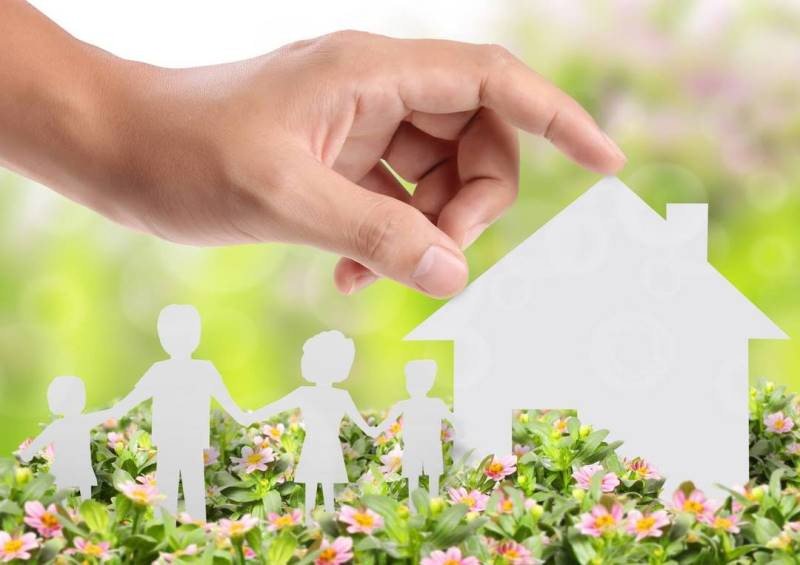 Материнский семейный капитал – это мера государственной поддержки российских семей, воспитывающих детей. Такая поддержка оказывается с 1 января 2007 года при рождении или усыновлении ребёнка, в соответствии с Федеральным законом от 29 декабря 2006 года № 256-ФЗ «О дополнительных мерах государственной поддержки семей, имеющих детей».В соответствии с частью 1 статьи 8 Федерального закона от 08.12.2020 N 385-ФЗ "О федеральном бюджете на 2021 год и на плановый период 2022 и 2023 годов" размер материнского капитала с 1 января 2021 года, увеличился на 3,7% и составляет:483 881 рубль 83 коп – для лиц, у которых право на дополнительные меры государственной поддержки семей, имеющих детей, возникло до 1 января 2020 года, а также в связи с рождением (усыновлением) первого ребенка начиная с 1 января 2020 года.155 550 рубля 00 коп – размер доплаты для лиц, у которых право на дополнительные меры государственной поддержки семей, имеющих детей, возникло в связи с рождением (усыновлением) второго ребенка, если семья уже воспользовалась материнским капиталом на первого ребенка.639 431 рубль 83 коп – для лиц, у которых право на дополнительные меры государственной поддержки семей, имеющих детей, возникло в связи с рождением (усыновлением) второго или третьего ребенка и последующих детей начиная с 1 января 2020 года, если ранее такое право у них не возникло.Размер неиспользованной части материнского (семейного) капитала, оставшейся после перечисления, на основании заявления о распоряжении части средств пересматривается по состоянию на 1 января 2021 года с учетом установленного уровня инфляции 3,7%.